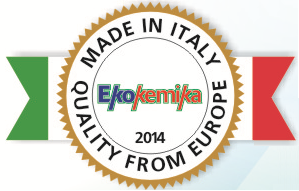 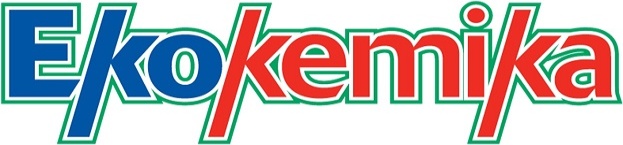 SALNET KНазначение и область применения: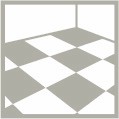 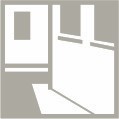 Препарат для чистки поверхностей на объектах строительства и после ремонта, для чистки фасадов, полов и стен производственных и складских помещений различного профиля.Свойства: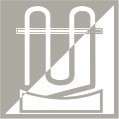 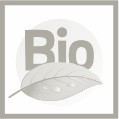 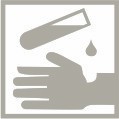 Жидкий сильнокислотный концентрат с умеренной пенностью. Эффективно против цемента и строительных растворов на его основе, извести, солевых отложений, водного камня, клея, шовных затирок, ржавых подтѐков, высолов на кирпичной кладке и в швах, кафеле и др. керамике, др. кислотостойких поверхностях. Экологически безопасно. Биоразлагаемо. Пожара и взрывобезопасно. Замерзает, после размораживания возможно выпадение осадка, свойства сохраняются.Способ применения: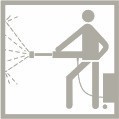 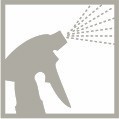 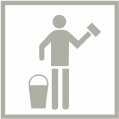 Разбавить не более 1:100 (10мл/1л=1%) по степени загрязнения и проверить стойкость поверхности на малозаметном участке! С АВД, распылением или вручную нанести раствор, через 5-10 мин (при необходимости) растереть и смыть водой. Для въевшихся загрязнений и остатков цемента: разбавить не более 1:5 (200мл/1л=20%), либо использовать концентрат. При необходимости обработку повторить.Примечание:Оптимальные концентрации определять по степени и характеру загрязнений, типу применяемого оборудования и условиям чистки.В жаркую солнечную погоду поверхность предварительно увлажнить водой.Основные характеристики: Состав: ПАВ, кислоты и ароматизатор. Плотность: 1,0 г/см3 при 20°С. Меры предосторожности: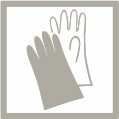 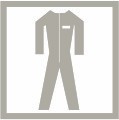 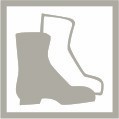 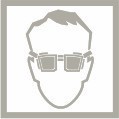 Беречь от детей! Использовать резиновые перчатки, защитные очки и спецодежду. Избегать проглатывания, по- падания на кожу и в глаза. При попадании на кожу или в глаза промыть водой, обратиться к врачу. Не использовать на хромированных, медных, алюминиевых, оцинкованных и эмалированных поверхностях, а также на мраморе, бетоне и глазурованной плитке! Не смешивать со щелочными препаратами!Хранение: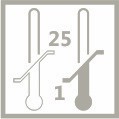 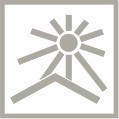 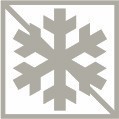 Хранить плотно закрытым в заводской упаковке в тѐмном сухом недоступном детям и животным месте при t от 1 до 25°С отдельно от пищевых продуктов и кормов. Не допускать перегрева и замораживания!Гарантийный срок: 5 лет от даты изготовления (при соблюдении условий транспортировки и хранения).Упаковка: Тара:   5л	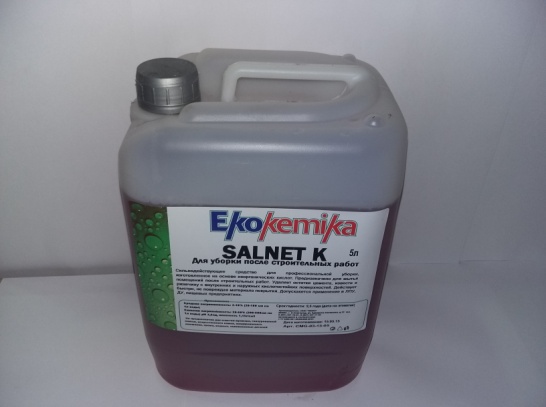 